ИБРЕСИНСКИЙ    ВЕСТНИК   № 4от 24 февраля  2016 года  ИНФОРМАЦИОННЫЙ ЛИСТАДМИНИСТРАЦИИ ИБРЕСИНСКОГО РАЙОНА
О внесении изменений в постановлениеадминистрации Ибресинского районаот 21.03.2014 №198 «Об утверждении Правил предоставления средств из бюджетаИбресинского района Чувашской Республики»Администрация Ибресинского района Чувашской Республики постановляет:1. В постановление администрации Ибресинского района от 21.03.2014г. № 198 «Об утверждении Правил предоставления средств из бюджета Ибресинского района Чувашской Республики» (с изменениями от 31.07.2014г. № 539, от 18.11.2014г. № 819, от 17.12.2014г. №920, от 31.12.2014г. №965, от 02.06.2015 №303) внести следующие изменения:1) В пункте 1 признать утратившими силу: абзац второй «Правила предоставления средств из бюджета Ибресинского района Чувашской Республики на предоставление социальных выплат молодым семьям на приобретение жилья» (приложение №1); абзац четвертый «Правила предоставления средств из бюджета Ибресинского района Чувашской Республики на обеспечение жилыми помещениями по договорам социального найма категорий граждан, указанных в пункте 3 части 1 статьи 11 Закона Чувашской Республики «О регулировании жилищных отношений» и состоящих на учете в качестве нуждающихся в жилых помещениях» (приложение № 3); абзац одиннадцатый «Правила предоставления средств из бюджета Ибресинского района Чувашской Республики поселениям Ибресинского района на улучшение жилищных условий граждан, проживающих и работающих в сельской местности, в том числе молодых семей и молодых специалистов» (приложение№10); абзац двенадцатый «Правила предоставления средств из бюджета Ибресинского района Чувашской Республики на переселение граждан из ветхого и аварийного жилищного фонда» (приложение № 11).2. Настоящее постановление вступает в силу со дня его официального опубликования и распространяется на правоотношения, возникшие с 1 января 2016 года.Глава администрацииИбресинского района                                                                                  С.В. ГорбуновИсп.Александрова Е.М.8(83538)21040О внесении изменений в постановление администрации Ибресинского района от 21.05.2015 № 282 «Об утверждении административного регламента администрации Ибресинского району по исполнению муниципальной функции по осуществлению муниципального контроля за сохранностью автомобильных дорог местного значения в границах Ибресинского  района»В соответствии с Федеральным законом от 26 декабря 2008 « № 294-ФЗ «О защите прав юридических лиц и индивидуальных предпринимателей при осуществлении государственного контроля (надзора) и муниципального контроля» администрация Ибресинского района постановляет:1. Внести в Административный регламент администрации Ибресинского района по исполнению муниципальной функции по осуществлению муниципального контроля за сохранностью автомобильных дорог местного значения в границах Ибресинского района, утвержденный постановлением администрации Ибресинского района от 21.05.2015 № 282, следующие изменения:1.1.  Абзац 3 пункта 3.1.1 изложить  в следующей редакции:«Плановые проверки проводятся не чаще чем один раз в три года, если иное не  предусмотрено частями 9 и 9.3 статьи 9 Федерального закона от 26 декабря 2008 г. № 294-ФЗ «О защите прав юридических лиц и индивидуальных предпринимателей при осуществлении государственного контроля (надзора) и муниципального контроля»;1.2.  В пункте 3.5. (Оформление акта проверок):а) абзац 5 изложить в следующей редакции:«Акт проверки оформляется непосредственно после ее завершения в двух экземплярах, один из которых с копиями приложений вручается руководителю, иному должностному лицу или уполномоченному представителю юридического лица, индивидуальному предпринимателю, его уполномоченному представителю под расписку об ознакомлении либо об отказе в ознакомлении с актом проверки. В случае отсутствия руководителя, иного должностного лица или уполномоченного представителя юридического лица, индивидуального предпринимателя, его уполномоченного представителя, а также в случае отказа проверяемого лица дать расписку об ознакомлении либо об отказе в ознакомлении с актом проверки акт направляется заказным почтовым отправлением с уведомлением о вручении, которое приобщается к экземпляру акта проверки, хранящемуся в деле органа муниципального контроля. При наличии согласия проверяемого лица на осуществление взаимодействия в электронной форме в рамках муниципального контроля акт проверки может быть направлен в форме электронного документа, подписанного усиленной квалифицированной электронной подписью лица, составившего данный акт, руководителю, иному должностному лицу или уполномоченному представителю юридического лица, индивидуальному предпринимателю, его уполномоченному представителю. При этом акт, направленный в форме электронного документа, подписанного усиленной квалифицированной электронной подписью лица, составившего данный акт, проверяемому лицу способом, обеспечивающим подтверждение получения указанного документа, считается полученным проверяемым лицом.»;б) в абзаце 6 слова « , которое приобщается к экземпляру акта проверки, хранящемуся в администрации Ибресинского района» заменить словами « и (или) в форме электронного документа, подписанного усиленной квалифицированной электронной подписью лица, составившего данный акт (при условии согласия проверяемого лица на осуществление взаимодействия в электронной форме в рамках муниципального контроля), способом, обеспечивающим подтверждение получения указанного документа», дополнить предложением следующего содержания: «При этом уведомление о вручении и (или) иное подтверждение получения указанного документа приобщается к экземпляру акта проверки, хранящемуся в деле органа муниципального контроля.».2. Настоящее постановление вступает в силу со дня его официального опубликования.Главы администрацииИбресинского района				                           	    С.В.ГорбуновИшалёв А.В. тел. 2-12-56  О внесении изменений в постановление администрации Ибресинского района от 09.10.2015 № 529 «Об утверждении Положения о         контроле за обеспечением сохранности в отношении автомобильных дорог местного значения в границах Ибресинского  района» В соответствии с Федеральным законом от 26 декабря 2008 « № 294-ФЗ «О защите прав юридических лиц и индивидуальных предпринимателей при осуществлении государственного контроля (надзора) и муниципального контроля» администрация Ибресинского района постановляет:1. Внести в Положение о контроле за обеспечением сохранности в отношении автомобильных дорог местного значения в границах Ибресинского района, утвержденное постановлением администрации Ибресинского района от 09.10.2015 № 529, следующие изменения:1.1. В пункте 3.1.2 (Проведение плановых и внеплановых проверок выполнения работ по заключенным муниципальным котрактам на выполнение работ по содержанию, ремонту и капитальному ремонту автомобильных дорог местного значения Ибресинского района):1.2.  Абзац 2 изложить в следующей редакции:«Акт проверки оформляется непосредственно после ее завершения в двух экземплярах, один из которых с копиями приложений вручается руководителю, иному должностному лицу или уполномоченному представителю юридического лица, индивидуальному предпринимателю, его уполномоченному представителю под расписку об ознакомлении либо об отказе в ознакомлении с актом проверки. В случае отсутствия руководителя, иного должностного лица или уполномоченного представителя юридического лица, индивидуального предпринимателя, его уполномоченного представителя, а также в случае отказа проверяемого лица дать расписку об ознакомлении либо об отказе в ознакомлении с актом проверки акт направляется заказным почтовым отправлением с уведомлением о вручении, которое приобщается к экземпляру акта проверки, хранящемуся в деле органа муниципального контроля. При наличии согласия проверяемого лица на осуществление взаимодействия в электронной форме в рамках муниципального контроля акт проверки может быть направлен в форме электронного документа, подписанного усиленной квалифицированной электронной подписью лица, составившего данный акт, руководителю, иному должностному лицу или уполномоченному представителю юридического лица, индивидуальному предпринимателю, его уполномоченному представителю. При этом акт, направленный в форме электронного документа, подписанного усиленной квалифицированной электронной подписью лица, составившего данный акт, проверяемому лицу способом, обеспечивающим подтверждение получения указанного документа, считается полученным проверяемым лицом.»;1.3. В абзаце 3 слова « , которое приобщается к экземпляру акта проверки, хранящемуся в деле органа государственного контроля (надзора) или органа муниципального контроля» заменить словами « и (или) в форме электронного документа, подписанного усиленной квалифицированной электронной подписью лица, составившего данный акт (при условии сгласия проверяемого лица на осуществление взаимодействия в электронной форме в рамках муниципального контроля), способом, обеспечивающим подтверждение получения указанного документа», дополнить предложением следующего содержания: «При этом уведомление о вручении и (или) иное подтверждение получения указанного документа приобщается к экземпляру акта проверки, хранящемуся в деле органа муниципального контроля.».2. Настоящее постановление вступает в силу со дня его официального опубликования.Главы администрацииИбресинского района					    С.В.ГорбуновИшалёв А.В. тел. 2-12-56  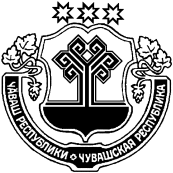 Об утверждении Порядка проведения экспертизы нормативных правовых актов Ибресинского района Чувашской Республики, затрагивающих вопросы осуществления предпринимательской и инвестиционной деятельности В соответствии с Федеральным законом от 02.07.2013 № 176-ФЗ «О внесении изменений в Федеральный закон «Об общих принципах организации законодательных (представительных) и исполнительных органов государственной власти субъектов Российской Федерации» и статьи 7 и 46 Федерального закона «Об общих принципах организации местного самоуправления в Российской Федерации" по вопросам оценки регулирующего воздействия проектов нормативных правовых актов и экспертизы нормативных правовых актов», администрация Ибресинского района Чувашской Республики п о с т а н о в л я е т: 1. Утвердить Порядок проведения экспертизы нормативных правовых актов администрации Ибресинского района Чувашской Республики, затрагивающих вопросы осуществления предпринимательской и инвестиционной деятельности, согласно приложению к настоящему постановлению.2. Определить отдел экономики и управления имуществом администрации Ибресинского района уполномоченным органом по проведению экспертизы нормативных правовых актов Ибресинского района Чувашской Республики, затрагивающих вопросы осуществления предпринимательской и инвестиционной деятельности. 3. Отделу организационной работы и юридическому сектору Ибресинского района обеспечить контроль за отбором проектов нормативных правовых актов администрации Ибресинского района, подлежащих проведению экспертизы.4. Контроль за исполнением настоящего постановления возложить на заместителя главы администрации  района – начальника отдела сельского хозяйства Гаврилова В.Ф.5. Настоящее постановление вступает в законную силу с момента официального опубликования. Глава администрации Ибресинского района                                                                                       С.В. ГорбуновКопеева Ольга НиколаевнаТел.(83538) 2-25-71, econ1@ibresi.cap.ruПриложение к постановлению администрацииИбресинского районаЧувашской Республикиот 19.02. 2016   г.  № 98аПОРЯДОКПРОВЕДЕНИЯ ЭКСПЕРТИЗЫ НОРМАТИВНЫХ ПРАВОВЫХ АКТОВ, ЗАТРАГИВАЮЩИХ ВОПРОСЫ ОСУЩЕСТВЛЕНИЯ ПРЕДПРИНИМАТЕЛЬСКОЙ И ИНВЕСТИЦИОННОЙ ДЕЯТЕЛЬНОСТИ1. Настоящий Порядок определяет процедуру проведения экспертизы нормативных правовых актов администрации Ибресинского района, затрагивающих вопросы осуществления предпринимательской и инвестиционной деятельности (далее - экспертиза), в целях выявления в них положений, необоснованно затрудняющих осуществление предпринимательской и инвестиционной деятельности, и механизм взаимодействия с субъектами предпринимательской и инвестиционной деятельности, объединений предпринимателей (далее - представители предпринимательского сообщества) при проведении экспертизы.2. Ответственным подразделением администрации Ибресинского района по проведению экспертизы является отдел экономики и управления имуществом администрации  Ибресинского района Чувашской Республики (далее - отдел экономики).3. Экспертиза осуществляется в соответствии с планом проведения экспертизы нормативных правовых актов администрации Ибресинского района (далее - план).4. При формировании проекта плана используются представленные в отдел экономики уполномоченными подразделениями администрации Ибресинского района, представителями предпринимательского сообщества предложения о проведении экспертизы не позднее 10 декабря года, предшествующего году формирования плана.Нормативные правовые акты администрации Ибресинского района, затрагивающие вопросы осуществления предпринимательской и инвестиционной деятельности (далее - нормативный правовой акт), включаются в план при наличии сведений, указывающих, что положения нормативного правового акта могут создавать условия, необоснованно затрудняющие осуществление предпринимательской и инвестиционной деятельности, полученных в результате рассмотрения предложений о проведении экспертизы или самостоятельно выявленных отделом экономики.5. Проект плана до его утверждения подлежит рассмотрению на заседании Координационного совета по развитию малого и среднего предпринимательства при администрации Ибресинского района Чувашской Республики (далее – Совет).План утверждается на год правовым актом администрации Ибресинского района в течение пяти рабочих дней со дня рассмотрения проекта плана рабочей группой.План размещается на официальном сайте администрации Ибресинского района в информационно-телекоммуникационной сети «Интернет» (далее - официальный сайт) в течение двух рабочих дней после его утверждения.В целях исполнения поручений Главы Чувашской Республики, Кабинета Министров Чувашской Республики, главы администрации о проведении экспертизы в план вносятся изменения, которые утверждаются правовым актом администрации. 6. План содержит перечень нормативных правовых актов и дату начала проведения экспертизы.Срок проведения экспертизы нормативных правовых актов не должен превышать двух месяцев с даты начала проведения экспертизы.Срок проведения экспертизы при необходимости может быть продлен отделом экономики, но не более чем на один месяц.7. В ходе экспертизы проводятся публичные консультации по нормативному правовому акту с представителями предпринимательского сообщества (далее - публичные консультации), исследование нормативного правового акта на предмет выявления положений, необоснованно затрудняющих осуществление предпринимательской и инвестиционной деятельности (далее - исследование), и составляется заключение об экспертизе нормативного правового акта (далее - заключение) согласно приложению к настоящему Порядку.8. Публичные консультации проводятся в течение пятнадцати календарных дней со дня начала проведения экспертизы, установленного планом.В целях проведения публичных консультаций отдел экономики не позднее дня начала проведения экспертизы размещает на официальном сайте уведомление о проведении публичных консультаций.В уведомлении должны быть указаны срок проведения публичных консультаций, а также способ направления участниками публичных консультаций своего мнения по нормативному правовому акту, обсуждаемому в ходе публичных консультаций.В течение трех рабочих дней со дня размещения уведомления, указанного в абзаце втором настоящего пункта, отдел экономики:запрашивает у уполномоченного подразделения администрации материалы, необходимые для проведения исследования, содержащие сведения (расчеты, обоснования), на которых основывается необходимость муниципального регулирования соответствующих общественных отношений, и устанавливает срок для их представления;направляет запросы о представлении необходимых информационно-аналитических материалов по предмету экспертизы представителям предпринимательского сообщества.В случае если уполномоченным подразделением в срок, указанный отделом экономики, не представлены материалы, указанные в абзаце пятом настоящего пункта, сведения об этом должны быть указаны в тексте заключения.9. Результаты публичных консультаций оформляются в форме справки, в которой указываются участники, с которыми были проведены консультации, основные результаты консультаций, включая обзор полученных комментариев, предложений и замечаний к нормативному правовому акту.10. При проведении исследования:1) подлежат рассмотрению замечания, предложения, рекомендации, сведения (расчеты, обоснования), информационно-аналитические материалы, поступившие в ходе публичных консультаций;2) анализируются положения нормативного правового акта во взаимосвязи со сложившейся практикой их применения;3) учитывается соответствие нормативного правового акта принципам правового регулирования, установленным законодательством Российской Федерации и законодательством Чувашской Республики;4) определяются характер и степень воздействия положений нормативного правового акта на регулируемые отношения в сфере предпринимательской и инвестиционной деятельности.11. В ходе исследования рассматриваются следующие вопросы:1) наличие в нормативном правовом акте избыточных требований к субъектам предпринимательской и инвестиционной деятельности по подготовке и (или) представлению документов, сведений, информации:требуемую аналогичную или идентичную информацию (сведения, документы) выдает то же структурное подразделение администрации;аналогичную или идентичную информацию (сведения, документы) требуется представлять в несколько структурных подразделений либо в подведомственные администрации предприятия, предоставляющие муниципальные услуги;необоснованные сроки подготовки и (или) представления информации (сведений, документов) (получающее информацию структурное подразделение администрации не использует ее с той периодичностью, с которой получает обязательную к подготовке и (или) представлению информацию (сведения, документы);требования представления информации (документов), которая находится в распоряжении структурных подразделений администрации либо подведомственных администрации учреждений, за исключением случаев, если такие документы включены в определенный Федеральным законом «Об организации предоставления государственных и муниципальных услуг» перечень документов;наличие организационных препятствий для приема обязательных к представлению документов (удаленное местонахождение приема документов, неопределенность времени приема документов);отсутствие альтернативных способов подачи обязательной к представлению информации (сведений, документов) (запрещение отправки документов через агентов, неуполномоченных лиц, с использованием электронных сетей связи);представление информации (сведений, документов), требование о предъявлении которой не предусмотрено нормативным правовым актом Российской Федерации, нормативным правовым актом Чувашской Республики и нормативным правовым актом администрации, регулирующим отношения, возникающие в связи с предоставлением муниципальной услуги;процедура подачи документов не предусматривает возможности получения доказательств о факте приема обязательных для представления документов должностным лицом структурного подразделения администрации;установленная процедура не способствует сохранению конфиденциальности представляемой информации (сведений, документов) или способствует нарушению иных охраняемых законодательством Российской Федерации и законодательством Чувашской Республики прав;2) наличие в нормативном правовом акте требований к субъектам предпринимательской и инвестиционной деятельности, связанных с необходимостью создания, приобретения, содержания, реализации активов, возникновения или прекращения договорных обязательств, наличия персонала, осуществления не связанных с представлением информации (сведений) или подготовкой документов работ (услуг) в связи с организацией, осуществлением или прекращением определенного вида деятельности, которые, по мнению субъекта предпринимательской и инвестиционной деятельности, необоснованно усложняют осуществление деятельности либо приводят к существенным издержкам или невозможности осуществления предпринимательской или инвестиционной деятельности;3) избыточность полномочий лиц, наделенных правом проведения проверок, выдачи или осуществления согласований, определения условий и выполнения иных установленных законодательством Российской Федерации и законодательством Чувашской Республики обязательных процедур;4) отсутствие необходимых организационных, правовых или технических условий, приводящее к невозможности реализации администрацией установленных функций в отношении субъектов предпринимательской или инвестиционной деятельности.12. По результатам исследования в течение десяти рабочих дней отделом экономики составляется проект заключения по форме согласно приложению к настоящему Порядку.13. Проект заключения в течение трех рабочих дней со дня его подготовки направляется на согласование в уполномоченное подразделение, в отдел организационной, кадровой и юридической службы и представителям предпринимательского сообщества с указанием срока подготовки замечаний и предложений.При наличии разногласий между отделом экономики и уполномоченным подразделением по проекту заключения, отдел экономики обеспечивает согласование проекта заключения, в том числе путем проведения согласительного совещания.14. По результатам рассмотрения поступивших замечаний и предложений в течение трех рабочих дней со дня окончания срока их представления отдел экономики дорабатывает проект заключения.15. Заключение подписывается главой администрации (лицом, исполняющим его обязанности) не позднее последнего дня срока проведения экспертизы нормативного правового акта.К заключению прилагается справка о результатах публичных консультаций.16. В течение трех рабочих дней после подписания заключения главой администрации (лицом, исполняющим его обязанности) оно размещается на официальном сайте, направляется в уполномоченное подразделение и представителям предпринимательского сообщества, представившим предложения о проведении экспертизы.17. Уполномоченное подразделение согласно заключению в случае выявления положений, необоснованно затрудняющих осуществление предпринимательской и инвестиционной деятельности, обязан подготовить проект нормативного правового акта о внесении изменений в действующий нормативный правовой акт.18. Итоги выполнения плана рассматриваются на заседании Совета и размещаются на официальном сайте не позднее пяти рабочих дней со дня проведения заседания рабочей группы.Приложение №1к Порядку проведения экспертизы нормативных правовых актовадминистрации Ибресинского района, затрагивающих вопросы осуществления предпринимательской и инвестиционной деятельностиЗАКЛЮЧЕНИЕоб экспертизе нормативного правового акта, затрагивающеговопросы осуществления предпринимательскойи инвестиционной деятельностиОтдел экономики, имущественных и земельных отношений администрации  Ибресинского района Чувашской Республики (далее- отдел экономики, администрация) в соответствии с Порядком  проведения  экспертизы  нормативных  правовых актов, затрагивающих вопросы осуществления предпринимательской и инвестиционной   деятельности,  утвержденным  постановлением  администрации Ибресинского района от  _________  N ____,  а  также  планом  проведения экспертизы  нормативных  правовых  актов, затрагивающих  вопросы  осуществления  предпринимательской и инвестиционной деятельности провело экспертизу ____________________________________________________________________________________________________________________________________________________. (наименование нормативного правового акта)1. Общее описание рассматриваемого регулированияСведения  о  нормативном  правовом  акте (наименование и реквизиты, источники официального опубликования).Уполномоченное подразделение администрации.Цели правового регулирования.Основные   группы   субъектов   предпринимательской   и  инвестиционной деятельности,  интересы которых затрагиваются регулированием, установленным нормативным правовым актом.Описание     обязанностей,     которые     возложены     на    субъекты предпринимательской  и  инвестиционной  деятельности  в рамках нормативного правового акта. Расходы  субъектов  предпринимательской  и инвестиционной деятельности, связанные  с  необходимостью  выполнения  обязанностей  в связи с действием нормативного правового акта.2.  Основания  для  проведения  экспертизы  нормативного правового актаВ  план  проведения экспертизы нормативных правовых, затрагивающих вопросы осуществления предпринимательской и инвестиционной деятельности, __________________________________________________________________________ (наименование нормативного правового акта)включен (о) в соответствии с предложением ____________________________________________________________________________, содержащим сведения о том,        (наименование обратившегося)что нормативный правовой акт содержит положения, необоснованно     затрудняющие    осуществление    предпринимательской    и инвестиционной деятельности, выражающиеся в __________________________________________________________________________Публичные консультацииВ ходе проведения экспертизы нормативного  правового акта с  ___________________  по ___________________ проведены публичные  консультации  с  представителями предпринимательского сообщества (далее  -  публичные  консультации)  с  целью  сбора  сведений о положениях нормативного  правового  акта, необоснованно затрудняющих    осуществление    предпринимательской    и    инвестиционной деятельности.  Уведомление о проведении публичных консультаций размещено на официальном      сайте      администрации      в информационно-телекоммуникационной     сети     "Интернет"    по    адресу: __________________________________________________________________________.Дополнительно запросы о представлении информации были направлены в __________________________________________________________________________.По результатам публичных консультаций  получено  _____  предложений. Результаты проведения публичных консультаций   обобщены   в  справке  о  результатах  проведения  публичных консультаций. 4.  Результаты проведенного отделом экономики исследования нормативного правового акта: анализ замечаний и предложений участников публичных консультаций;  анализ  положений  нормативного  правового  акта; сведения  о непредставлении уполномоченным подразделением администрации,  материалов,  необходимых  для  проведения  исследования нормативного правового акта.5.   Подготовка   и  согласование  проекта  заключения  по  результатам исследования нормативного правового акта. Комментарии   по   поступившим  замечаниям  и  предложениям  к  проекту заключения   по   результатам   исследования  нормативного  правового  акта.6.  Выводы  по итогам проведения экспертизы нормативного правового акта: по итогам экспертизы  ______________________________________________________                       (наименование нормативного правового акта)отдел экономики пришел к выводу: вариант 1: о   наличии   положений,   необоснованно   затрудняющих   осуществление предпринимательской и инвестиционной деятельности, и необходимости внесения изменений в нормативный правовой акт;вариант 2:об   отсутствии  положений,  необоснованно  затрудняющих  осуществление предпринимательской   и   инвестиционной   деятельности,  и  об  отсутствии необходимости  внесения  изменений в нормативный правовой акт.Глава администрацииИбресинского района(лицо, исполняющее его обязанности) ____________ __________________________                                                                        (подпись)    (расшифровка подписи)_________________     (дата)ЧĂВАШ РЕСПУБЛИКИ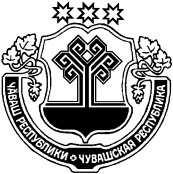 ЙĚПРЕÇ РАЙОНĚНАДМИНИСТРАЦИИЙЫШĂНУ15.02.2016 Ç        88 №Йěпреç поселокěЧУВАШСКАЯ РЕСПУБЛИКААДМИНИСТРАЦИЯИБРЕСИНСКОГО РАЙОНАПОСТАНОВЛЕНИЕ15.02.2016 г.          № 88поселок ИбресиЧĂВАШ РЕСПУБЛИКИЧУВАШСКАЯ РЕСПУБЛИКАЙĚПРЕÇ РАЙОН АДМИНИСТРАЦИЙĚ ЙЫШĂНУ                   17.02.2016 г.        92 №Йěпреç поселокě АДМИНИСТРАЦИЯИБРЕСИНСКОГО РАЙОНА ПОСТАНОВЛЕНИЕ                 17.02.2016 г.         № 92 поселок ИбресиЧĂВАШ РЕСПУБЛИКИЧУВАШСКАЯ РЕСПУБЛИКАЙĚПРЕÇ РАЙОН АДМИНИСТРАЦИЙĚ ЙЫШĂНУ             17.02.2016 г.          93 №Йěпреç поселокě АДМИНИСТРАЦИЯИБРЕСИНСКОГО РАЙОНА ПОСТАНОВЛЕНИЕ             17.02.2016 г.             № 93 поселок ИбресиЧĂВАШ РЕСПУБЛИКИЧУВАШСКАЯ РЕСПУБЛИКАЙĚПРЕÇ РАЙОНАДМИНИСТРАЦИЙĚЙЫШĂНУ19.02.2016    98а №Йěпреç поселокě АДМИНИСТРАЦИЯИБРЕСИНСКОГО РАЙОНА ПОСТАНОВЛЕНИЕ             19.02.2016     № 98апоселок Ибреси